Σχέδιο εργασίας : Η άλωση της ΠόληςΑκολουθώντας τους συνδέσμους ετοιμάστε μια παρουσίαση για την ομάδα σας προσπαθώντας  να απαντήσετε στα παρακάτω ιστορικά ερωτήματα.3η ομάδα : Η άλωση1. Διαβάστε το κείμενο από τον παρακάτω σύνδεσμο και απαντήστε στις ερωτήσεις:http://www.ime.gr/chronos/10/gr/p/pb9/pb9b.htmlα. Πότε και µε ποιο τρόπο έγινε Σουλτάνος της Οθωµανικής Αυτοκρατορίας ο Μωάµεθ; Ποιο  ήταν το όνειρο του; ΑΠΑΝΤΗΣΗΤον Αύγουστο του 1444, και αφού ο Μουράτ είχε κλείσει τα ανοιχτά μέτωπα κατά των Δυτικών στην Ευρώπη και των Τουρκομάνων εμίρηδων στη Μικρά Ασία, αποφάσισε να παραιτηθεί υπέρ του Μωάμεθ και να αποσυρθεί στην Μαγνησία της Ιωνίας. Λίγο όμως μετά την άνοδό του στο θρόνο, ο νεαρός Μωάμεθ βρέθηκε αντιμέτωπος με έναν ισχυρό αντιτουρκικό σταυροφορικό συνασπισμό στην Ευρώπη και την επανάληψη των συγκρούσεων από τους Καραμανίδες εμίρηδες. Παράλληλα την περίοδο εκείνη ξέσπασε μια ενδοπαλατιανή σύγκρουση μεταξύ των φιλοπόλεμων υπουργών, υπό τον Τουραχάν Μπέη και των διαλλακτικών ειρηνόφιλων, υπό τον πανίσχυρο Μέγα Βεζίρη Χαλίλ Πασά. Τελικά ο Χαλίλ θα καταφέρει να προκαλέσει εξέγερση των γενιτσάρων κατά του νεαρού Σουλτάνου και της πολιτικής του, που βρισκόταν υπό την επιρροή των φιλοπόλεμων, και να τον αναγκάσει να παραιτηθεί ζητώντας την επιστροφή του Μουράτ. Ο Μουράτ θα καταφέρει να περάσει με τον στρατό του τα Στενά και να ηγηθεί της αντεπίθεσης κατά των Σταυροφόρων και να τους νικήσει στη μάχη της Βάρνας.β. Ποιο ήταν το στρατηγικό σχέδιο και οι πρώτες ενέργειες του Μωάµεθ για να πολιορκήσει και να κυριεύσει την Πόλη; 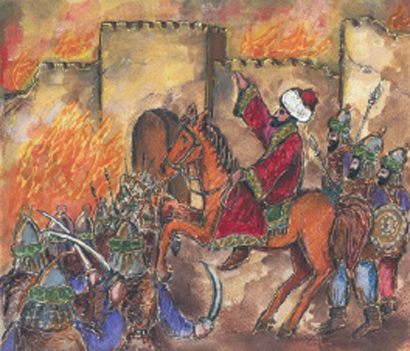 ΑΠΑΝΤΗΣΗΣτις αρχές Απριλίου του 1453 ο Μωάμεθ Β' άρχισε την τακτική πολιορκία της Κωνσταντινούπολης, που βάσιζε την άμυνά της αποκλειστικά στα πανίσχυρα τείχη της και σε ένα σώμα 7.000 στρατιωτών (5.000 Βυζαντινών και 2.000 αλλοεθνών), το οποίο ενίσχυσαν 700 Γενουάτες υπό τη διοίκηση του Giustiniani. Η αντοχή όμως των τειχών και οι ελάχιστοι υπερασπιστές τους δεν αρκούσαν να σώσουν το Βυζάντιο, καθώς οι Τούρκοι διέθεταν γύρω στις 150.000 στρατό και πολύ ισχυρό από τεχνικής απόψεως οπλισμό. Τα πυροβόλα όπλα χρησιμοποιήθηκαν από τους Τούρκους σε μεγάλη έκταση, ώστε σύμφωνα με τα λόγια ενός Βυζαντινού "τα κανόνια έκριναν τα πάντα". Ύστερα από σκληρούς αγώνες που κράτησαν γύρω στις επτά εβδομάδες τα τείχη της βυζαντινής πρωτεύουσας άρχισαν να εμφανίζουν σοβαρά ρήγματα.2.Δείτε το βίντεο , μελετήστε την ιστορική πηγή και απαντήστε:  https://safeYouTube.net/w/LAECΙστορική πηγή: Προτάσεις του Μωάμεθ στον Κωνσταντίνο Παλαιολόγο, για την παράδοση της ΠόληςΜΩΑΜΕΘ: Αν θέλεις, μπορείς να παραδώσεις την Πόλη και να πας όπου επιθυμείς με τους άρχοντες και τα υπάρχοντά σας. Και κανείς από τους υπηκόους σου δε θα πάθει κακό από εμάς. Αν όμως αντισταθείτε και τη ζωή και τα υπάρχοντά σας θα χάσετε και οι κάτοικοι θα αιχμαλωτιστούν και θα διασπαρθούν σε όλη τη γη.ΠΑΛΑΙΟΛΟΓΟΣ: Πιο πάνω από τη ζωή είναι η τιμή του ανθρώπου. Κι εμείς όλοι, κρατώντας το σταυρό και τ’ άρματα στα χέρια, ομόγνωμα και λεύτερα απαντούμε: Δεν παραδίνουμε την Πόλη. Τη ζωή μας πήραμε απόφαση να δώσουμε, απροσκύνητα για λευτεριά στο χώμα ετούτο πολεμώντας. Καλός για το χατίρι της κι ο χάρος.Δούκας (ιστορικός της Άλωσης)
(ελεύθερη απόδοση, Ν. Καζαντζάκης).α. Πώς χαρακτηρίζετε τον Κ. Παλαιολόγο από τη στάση του;ΑΠΑΝΤΗΣΗΕγώ τον χαρακτηρίζω ως πολύ γενναίο , πολύ τολμηρό και πολύ έξυπνο γιατί τα λόγια που είπε ήταν πολύ σοφά και έδειξε πόσο αγαπούσε την πατρίδα του.β.Τι σας θυµίζει η απάντησή του από όσα έχετε µάθει µέχρι τώρα στο µάθηµα της Ιστορίας; ΑΠΑΝΤΗΣΗΝομίζω ότι μου θυμίζει το ΟΧΙ που είπαμε στον Μεταξά δηλαδή στους Ιταλούς το 1940.Γιατί και αυτοί μας είπαν ότι αν δεν παραδόσουμε την χώρα μας θα μας κάνουν μεγάλο κακό. 3. Δημοτικό τραγούδι :α. Ποια τα συναισθήµατά σας διαβάζοντας το συγκεκριµένο τραγούδι-θρήνο; β. Να περιγράψετε  σε µορφή παραγράφου (5 γραµµές) το βασικό νόηµα του δηµοτικού τραγουδιού.Αγια- ΣοφιάΣημαίνει ὁ Θεός, σημαίνει ἡ γῆς, σημαίνουν τὰἐπουράνια,
σημαίνει κι ἡ Ἁγιά-Σοφιά, τὸ μέγα μοναστήρι,
μὲ τετρακόσια σήμαντρα κι ἑξήνταδυὸ καμπάνες,
κάθε καμπάνα καὶπαπᾶς, κάθε παπᾶςκαὶ διάκος.Ψάλλει ζερβὰ ὁ βασιλιάς, δεξιὰ ὁ πατριάρχης,
κι ἀπ᾿ τὴνπολλὴτὴνψαλμουδιὰἐσειόντανεοἱ κολόνες.
Νὰμποῦνεστὸχερουβικὸκαὶνά ῾βγει ὁ βασιλέας,
φωνὴτοὺςἦρθεἐξοὐρανοῦ κι ἀπ᾿ ἀρχαγγέλου στόμα:
«Πάψετε τὸχερουβικὸ κι ἂς χαμηλώσουν τ᾿ Ἅγια,
παπάδες πᾶρτετὰἱερὰκαὶσεῖςκεριὰσβηστῆτε,
γιατί ῾ναι θέλημα Θεοῦ ἡ Πόλη νὰ τουρκέψει.Μόν᾿ στεῖλτε λόγο στὴ Φραγκιά, νὰ ῾ρθοῦν τρία καράβια,
τό ῾να νὰ πάρει τὸσταυρὸκαὶ τ᾿ ἄλλοτὸ βαγγέλιο,
τὸ τρίτο τὸ καλύτερο, τὴνἅγια Τράπεζά μας,
μὴμᾶςτὴν πάρουν τὰσκυλιὰκαὶμᾶςτὴ μαγαρίσουν».Ἡ Δέσποινα ταράχτηκε καὶ δάκρυσαν οἱεἰκόνες.
«Σώπασε κυρὰ Δέσποινα, καὶμὴπολυδακρύζῃς,
πάλι μὲ χρόνους, μὲ καιρούς, πάλι δικά μας θά ῾ναι».Νικήτα Πετράκη Ε’3